МОСКОВСКОЙ   ОБЛАСТИ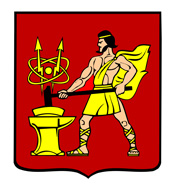 ____				АДМИНИСТРАЦИЯ ГОРОДСКОГО ОКРУГА ЭЛЕКТРОСТАЛЬМОСКОВСКОЙ   ОБЛАСТИПОСТАНОВЛЕНИЕ  ________________ № ___________О внесении изменений и дополнений в административный регламент предоставления муниципальной услуги «Выдача разрешения на вырубку, посадку, пересадку зеленых насаждений на территории городского округа Электросталь Московской области»В соответствии с федеральными законами от 06.10.2003 № 131-ФЗ «Об общих принципах организации местного самоуправления в Российской Федерации», от 27.07.2010 № 210-ФЗ «Об организации предоставления государственных и муниципальных услуг», Законом Московской области от 30.12.2014 № 191/2014 «О регулировании дополнительных вопросов в сфере благоустройства в Московской области», на основании письма Комитета по архитектуре и градостроительству Московской области от  20.11.2023 № 29Исх-18522/, в целях приведения положений административного регламента в соответствие Правилам благоустройства территории городского округа, Администрация городского округа Электросталь Московской области ПОСТАНОВЛЯЕТ:Внести изменения и дополнения в административный регламент предоставления муниципальной услуги «Выдача разрешения на вырубку, посадку, пересадку зеленых насаждений на территории городского округа Электросталь Московской области», утвержденный постановлением Администрации городского округа Электросталь Московской области от 16.06.2023 № 827/6, следующего содержания:пункт 1.6.2. изложить в следующей редакции:«1.6.2. Для производства ремонтных, восстановительных работ на землях, входящих в полосы отвода наземных линейных объектов;»; дополнить пунктами 1.6.9. и 1.6.10. следующего содержания:«1.6.9. На землях, предоставленных членам многодетной семьи в общую долевую собственность на основании Закона Московской области от 01.06.2011 № 73/2011-ОЗ «О бесплатном предоставлении земельных участков многодетным семьям в Московской области»;1.6.10. Для производства работ для выполнения требований нормативной документации по безопасности полетов воздушных судов и эксплуатации аэродромов.»;пункт 10.3.6.2. изложить в следующей редакции:«10.3.6.2. В отношении земель, входящих в полосы отвода наземных линейных объектов.»;пункт 11.2.6. признать утратившим силу.Опубликовать настоящее постановление на официальном сайте городского округа Электросталь Московской области в информационно-телекоммуникационной сети «Интернет» по адресу: www.electrostal.ru. Настоящее постановление вступает в силу после его официального опубликования.Глава городского округа                                                                                         И.Ю.  Волкова 